CHILDREN’S HOSPITAL CONFERENCE CASE                          6.19.20156 y/o male incidental finding on scans after bike crash induced epidural hematoma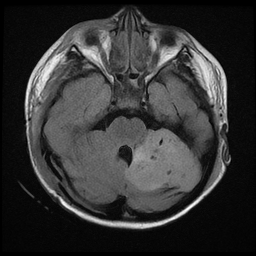 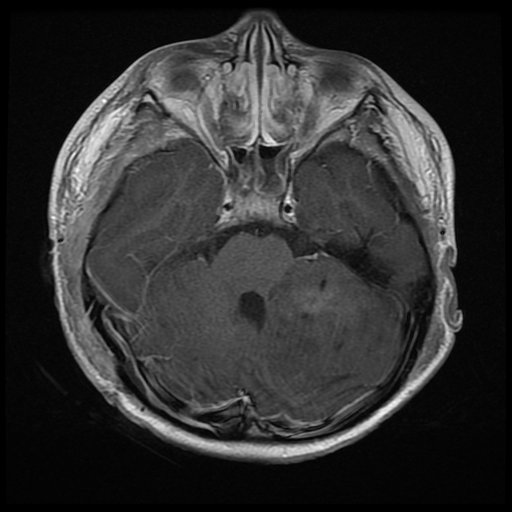  T2 Flair                                                            T1 with contrastSurgical specimen: